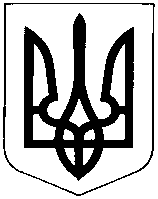 УКРАЇНАНОВОУШИЦЬКА СЕЛИЩНА РАДАНОВОУШИЦЬКОГО РАЙОНУ ХМЕЛЬНИЦЬКОЇ ОБЛАСТІР І Ш Е Н Н Я  від 20 березня  2018 року №15смт. Нова УшицяПро затвердження внесення змін до Комплексної цільової Програми розвитку житлово-комунального господарства Новоушицької ОТГ на 2018 рік     Відповідно до підпункту статтей 27, 40, 52 Закону України «Про місцеве самоврядування в Україні» від 21.05.1997 року N280/97-ВР (із змінами та доповненнями),  розглянувши пропозицію відділу комунальної власності, житлово-комунального господарства,благоустрою, зовнішньої реклами, охорони навколишнього природного середовища, інфраструктури та земельних відносин Новоушицької селищної ради щодо внесення змін до  Комплексної цільової Програми розвитку житлово-комунального господарства Новоушицької ОТГ (далі - Програма) селищна рада вирішила:Внести зміни до Програми, а саме : у розділи ІI Програми «Комунальне господарство та благоустрій» абзац 2 викласти у  новій редакції:«Балансоутримувачем об»єктів благоустрою є комунальне госпрозрахункове підприємство «Комунальник», Новоушицька селищна рада».у розділи V  Програми у пункті 5.2 абзац 3 викласти у  новій редакції:           « Обсяг фінансових ресурсів є прогнозований. Для забезпечення завдань Програми передбачено кошти селищного бюджету та інших джерел, не заборонених чинним законодавством України  в сумі 29917766 грн.    -  викласти  додаток 4 Програми у новій редакції:-  у додаток 8 Програми додати слідуючі вулиці у таких населених пунктах:с. Ставчани:вулиця Подільська – 300м. – вартість робіт складає 30000 грн.та додати позицію такого змісту «Витрати на обслуговування мереж вуличного освітлення у сумі 1000000 грн.у позиції ВСЬОГО замінити суму на 4753000 грн.- викласти додаток 10 Програми у новій редакції:- внести зміни у додаток 16 Програми у пункт 3 та4 в частині Загальні витрати такого змісту:п. 3    Замінити суму з 20000 грн. на 32000 грн.           п. 4    Замінити суму з 18000 грн. на 21600 грн.у позиції ВСЬОГО замінити суму на 285207 грн.	-  викласти  додаток 17 Програми у новій редакції, а саме : Контроль за виконанням рішення покласти на постійну комісію Новоушицької селищної ради з питань містобудування, будівництва, земельних відносин та охорони навколишнього природного середовища.Селищний голова						О.Московчук№ п/пНазва заходуНазва заходуВиготовлення проектно-кошторисної документації, сумаВартість робіт, сумаВартість робіт, сумаВартість робіт, сумаВсьогоВсього11Завершення будівництва водогону с. Браїлівка-смт. Нова Ушиця500000 грн.500000 грн.Разом по будівництву500000 грн.500000 грн.22«Реконструкція мереж вуличного освітлення в с. Каскада, Браїлівка Новоушицького району Хмельницької області25000 грн.25000 грн.300000 грн.325000 грн.325000 грн.33«Реконструкція мереж вуличного освітлення по вул. Українській в с. Каскада Новоушицького району Хмельницької області25000 грн.25000 грн.300000 грн.325000 грн.325000 грн.44«Реконструкція вуличних мереж освітлення по вул. Зелена в смт. Нова Ушиця.20003 грн.20003 грн.55Реконструкція частини площі по вул. Подільській в смт. Нова Ушиця Хмельницької області50000 грн.50000 грн.1450000 грн.1500000 грн.1500000 грн.Разом по реконструкції100000 грн.100000 грн.2050000 грн.2150000 грн.2150000 грн.ВСЬОГО100000 грн.100000 грн.2050000 грн.2650000 грн.2650000 грн.№ п/пНайменування заходуДжерела фінансуванняВиготовлення проектно-кошторисної документації, сумаВартість робіт, сумаВсього№ п/пНайменування заходуДжерела фінансуванняВиготовлення проектно-кошторисної документації, сумаВартість робіт, сумаВсього1Ремонт містків у селах: Вільховець, Ставчани, Слобідка,Любомирівка, Мержіївка, ШелестяниСелищний бюджет, інші джерела1000000 грн.2Непердбачені витрати повязання з ліквідацією наслідків природніх явищСелищний бюджет50000 грн.3“Капітальний  ремонт мереж вуличного освітлення по вул. 40-років Перемоги, Івана Франка,Миру, Заводська, Грушевського, Шевченка, Ринкова, пров. Миру, Заводський, Грушевського в смт. Нова-Ушиця Хмельницької області”Селищний бюджет10000 грн.140000 грн.150000 грн.4“Капітальний  ремонт мереж вуличного освітлення по вул. 8-го Березня, Набережна в с. Каскада Новоушицького району Хмельницької області”Селищний бюджет7000 грн.45000 грн.52000 грн.5«Капітальний ремонт центральної пішохідної доріжки у парку в смт. Нова Ушиця Хмельницької області»,Селищний бюджет50000 грн.1450000 грн.1500000 грн.Разом капітальний ремонт67000 грн.1635000 грн.1702000 грн.ВСЬОГО4454000 грн.Проведення поточного та капітального ремонту системи водопостачання та водовідведення.Проведення поточного та капітального ремонту системи водопостачання та водовідведення.Проведення поточного та капітального ремонту системи водопостачання та водовідведення.Проведення поточного та капітального ремонту системи водопостачання та водовідведення.Проведення поточного та капітального ремонту системи водопостачання та водовідведення.№ п/пНайменування заходуПротяжність всьогоЗаплановано виконання робітДжерела фінансуванняЗагальні витрати, грн.№ п/пНайменування заходуПротяжність всьогоЗаплановано виконання робітДжерела фінансуванняЗагальні витрати, грн.1смт.Нова Ушиця56 000 м2Поточний ремонт водопровідної мережі смт. Нова Ушиця вул. Гагаріна-Лермонтова495 мСелищний бюджет649563Поточний ремонт водопровідної мережі смт. Нова Ушиця, вул. Гагаріна-Шевченка 220 мСелищний бюджет539564Поточний ремонт водопровідної мережі смт. Нова Ушиця, вул. Юності275 мСелищний бюджет517385Поточний ремонт водопровідної мережі смт. Нова Ушиця, пров.Українських козаків 400 мСелищний бюджет717386Поточний ремонт очисних спорудСелищний бюджет669567с.Отроків7 000 м8Поточний ремонт водопровідної мережі с. Отроків, вул.Центральна, Шкільна165 мСелищний бюджет1489129с.Песець12 000 м10Поточний ремонт водопровідної мережі с. Песець, вул.Богдана Хмельницького, Вишнева, Молодіжна2 500 мСелищний бюджет26087411с.Загродське6 200 мСелищний бюджет15000012с.Заміхів6 000 мСелищний бюджет15000013с.Куча10 000 мСелищний бюджет15000014ПДВСелищний бюджет157827Всього:Всього:97 200 м1026957